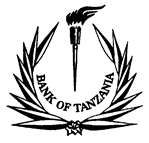 TAARIFA KWA UMMABenki Kuu ya Tanzania imegundua kwamba baadhi ya watu, taasisi au makampuni yanajitangaza kuwa yamesajiliwa au yanafanya biashara kama benki bila ya kuwa na leseni ya Benki Kuu inayoruhusu kufanya shughuli za kibenki nchini Tanzania. Benki Kuu inapenda kutaarifu watu, taasisi, au makampuni hayo na umma kwa ujumla kwamba kifungu cha 13 cha Sheria ya Mabenki na Taasisi za Fedha ya mwaka 2006 inakataza mtu yeyote kutumia neno “benki” katika lugha yoyote au neno lolote linalomaanisha shughuli za kibenki katika jina lake, nyaraka zake au matangazo yake kwa madhumuni ya kufanya shughuli za kibenki au shughuli zinazofanana na hizo, bila ya kuwa na leseni ya Benki Kuu inayomruhusu kufanya shughuli kama benki au taasisi ya fedha. Benki Kuu inaagiza watu, taasisi au makampuni hayo ambayo hayana leseni za Benki Kuu kuchukua hatua na kuhakikisha wanaacha mara moja kutumia neno “benki” kwa namna yoyote kama ilivyoelezwa hapo juu.  Aidha Benki Kuu inapenda kuutaarifu umma kwamba hatua za kisheria, kama zilivyoainishwa katika Sheria ya Mabenki na Taasisi za Fedha ya mwaka 2006, zitachukuliwa kwa mtu yeyote atakayekiuka agizo hili.BENKI KUU YA TANZANIA17 Februari, 2014